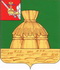 АДМИНИСТРАЦИЯ НИКОЛЬСКОГО МУНИЦИПАЛЬНОГО РАЙОНАПОСТАНОВЛЕНИЕ20.04.2020 года	                                                                                                     № 341г. Никольск«О внесении изменений в постановление администрацииНикольского муниципального района от 14.12.2015 года № 903 «Об утверждении перечня муниципальных услуг, предоставляемых МБУ «Многофункциональный центр предоставления государственных и муниципальных услуг Никольского муниципального района»В целях приведения нормативных правовых актов в соответствие с действующим законодательством, руководствуясь статьей 33 Устава Никольского муниципального района, администрация Никольского муниципального района, ПОСТАНОВЛЯЕТ:1. Внести в постановление администрации Никольского муниципального района от 14.12.2015 года № 903 ««Об утверждении перечня муниципальных услуг, предоставляемых  МБУ «Многофункциональный центр предоставления государственных и муниципальных услуг Никольского муниципального района» следующие изменения:1.1. Приложение № 1 к постановлению изложить в новой редакции согласно приложению к настоящему постановлению.	2. Настоящее постановление вступает в силу после официального опубликования в газете «Авангард» и подлежит размещению на официальном сайте администрации Никольского муниципального района в информационно-телекоммуникационной сети «Интернет».Руководитель администрацииНикольского муниципального района                                                     А.Н. Баданина Приложение № 1 кпостановлению администрации Никольского муниципального района от 20.04.2020 № 341«УТВЕРЖДЕНпостановлением администрации Никольского муниципального районаот 14.12.2015 года № 903 ПЕРЕЧЕНЬмуниципальных услуг, предоставляемых в муниципальном бюджетном учреждении «Многофункциональный центр предоставления государственных и муниципальных услуг Никольского муниципального района»№ п/пНаименование услугиОрган, ответственный за предоставление муниципальной услуги1Бесплатное предоставление в собственность отдельным категориям граждан земельных участков, находящихся в муниципальной собственности Никольского муниципального района или государственной собственностиАдминистрация Никольского муниципального района2Предоставление земельных участков, находящихся в муниципальной собственности, либо государственная собственность на которые не разграничена, на которых расположены здания, строения, сооруженияАдминистрация Никольского муниципального района3Предоставление земельных участков, находящихся в государственной или муниципальной собственности, гражданам для индивидуального жилищного строительства, ведения личного подсобного хозяйства в границах населенного пункта, садоводства, гражданам и крестьянским (фермерским) хозяйствам для осуществления крестьянским (фермерским) хозяйством его деятельностиАдминистрация Никольского муниципального района4Предоставление в безвозмездное пользование земельных участков, находящихся в муниципальной собственности Никольского муниципального района или государственной собственностиАдминистрация Никольского муниципального района5Утверждение схемы расположения на кадастровом плане территории земельного участка или земельных участков, находящихся в муниципальной собственности Никольского муниципального района или государственной собственностиАдминистрация Никольского муниципального района6Принятие граждан на учет в качестве нуждающихся в жилых помещениях в целях последующего предоставления им жилых помещений по договорам социального наймаАдминистрация Никольского муниципального района7Заключение соглашения о перераспределении земель и (или) земельных участков, находящихся в муниципальной собственности, либо государственная собственность на которые не разграничена, и земельных участков, находящихся в частной собственностиАдминистрация Никольского муниципального района8Заключение соглашения об установлении сервитута в отношении земельных участков, находящихся в муниципальной собственности, либо государственная собственность на которые не разграниченаАдминистрация Никольского муниципального района9Предоставление муниципального имущества в аренду, безвозмездное пользование без проведения торговАдминистрация Никольского муниципального района10Государственная регистрация заявлений о проведении общественной экологической экспертизыАдминистрация Никольского муниципального района11Согласование решений о проведении ярмаркиАдминистрация Никольского муниципального района12Выдача разрешений на право организации розничного рынкаАдминистрация Никольского муниципального района13Информационное обеспечение заявителей на основе архивных документов, хранящихся в муниципальном архивеАдминистрация Никольского муниципального района14Прием заявлений, постановка на учет и зачисление в образовательные учреждения, реализующие основную образовательную программу дошкольного образованияУправление образования администрации Никольского муниципального района15Выдача разрешений на строительствоАдминистрация Никольского муниципального района;Администрация МО г. Никольск16Выдача разрешения на ввод объекта в эксплуатациюАдминистрация Никольского муниципального района;Администрация МО г. Никольск17Перевод жилого помещения в нежилое помещение и нежилого помещения в жилое помещениеАдминистрация Никольского муниципального района;Администрация МО г. Никольск18Согласование переустройства и (или) перепланировки помещения в многоквартирном домеАдминистрация Никольского муниципального района;Администрация МО г. Никольск19Предоставление сведений из реестра муниципальных маршрутов регулярных перевозок и иной информации об организации регулярных перевозок пассажиров и багажа автомобильным транспортом и городским наземным электрическим транспортомАдминистрация Никольского муниципального района20Выдача градостроительного плана земельного участкаАдминистрация МО г. НикольскСельские поселения21Предоставление порубочного билета и (или) разрешения на пересадку деревьев и кустарниковАдминистрация МО г. Никольск22Выдача копий архивных документов, подтверждающих право на владение землейСельские поселения23Присвоение адресов объектам адресации, изменение, аннулирование адресов, присвоение наименований элементам улично-дорожной сети (за исключением автомобильных дорог федерального значения, автомобильных дорог регионального или межмуниципального значения, местного значения муниципального района), наименований элементам планировочной структуры в границах поселения, изменение, аннулирование таких наименований, размещение информации в государственном адресном реестреАдминистрация МО г. НикольскСельские поселения